Julie Hale
0-19 Service Manager & Operations Lead for SWL school age immunisations.,Hounslow & Richmond Community Healthcare NHS TrustThames House180 High StreetTeddington, Middlesex, TW11 8HU
Dear Parent/Guardian,Re: School Age Immunisation Programme
We are writing to inform you that the NHS trust providing school aged immunisations for schools within your borough is changing. From 1 August 2016, Hounslow and Richmond Community Healthcare NHS Trust (HRCH) will be providing the school age immunisation programme to all children at your local school. Your child will continue to receive the same high-quality immunisation service, by the existing immunisation staff wherever possible. You should notice minimal change from the current immunisation service provided at your school.HRCH has an experienced NHS immunisation team, with a track record of delivering high quality school age immunisation programmes across London boroughs. Our team of NHS immunisation nurses attend schools to administer the planned vaccinations as part of the National Childhood Immunisations Programme. You can find out more about the National Childhood Immunisations Programme at: http://www.nhs.uk/conditions/vaccinations/pages/vaccination-schedule-age-checklistAs part of the immunisations programme, all correspondence and immunisations consent forms will be delivered to your school, ready for distribution prior to the launch of the immunisations programme at the beginning of the new school year in September.We look forward to meeting you and your child in the coming months and we are happy to speak to you should you have any questions. Please contact myself or Sheila Roberts, School Age Immunisation Lead on 07572 136 848 Yours sincerely,Julie Hale0-19 Service Manager(e) Julie.Hale@hrch.nhs.uk(m) 07960 046 399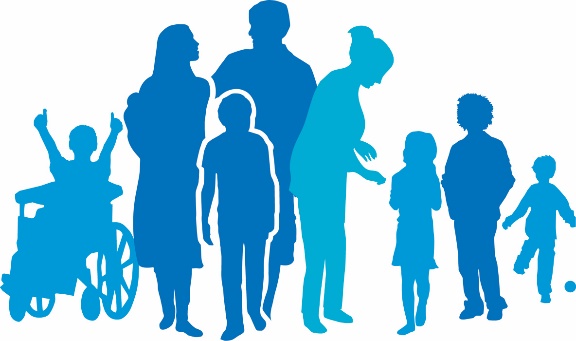 Are you a registered nurse?Would you like to work flexible hours, term time only?Would you like to work in the borough your child attends school?Come and join our temporary bank immunisation team, supporting the delivery of the school age immunisation programme across the following boroughs:LambethSouthwarkBromleyBexleyKingstonMertonRichmond We offer some of the best temporary rates of pay for clinical NHS staff in the local area.

If you are interested, please see the ‘Bank Immunisation Nurse’ job adverts listed HRCH’s NHS Jobs website:
http://www.jobs.nhs.uk/xi/search_vacancy/14733eca89639f898eb541e806bf934e/?action=search&master_id=122296

